Председателю АГТОП Афанасьевой Н.А.члена Профсоюза (Ф.И.О.) ____________________________________________________Место работы, должность___________________________________________________________________________________Телефон ___________________________Номер ЭПБ_________________________ЗаявлениеПрошу Вас оказать мне материальную помощь из средств Фонда на основании п. ____________ Базовой Таблицы Фонда.На обработку персональных данных согласна (согласен) (подчеркнуть нужное).Материальная помощь из средств первичной профсоюзной организации по данному основанию выделена в размере_____ руб.Выделенные из Фонда денежные средства прошу перечислить на мою банковскую карту по прилагаемым реквизитам.К заявлению прилагаю:______________________________________________________________________________________________________________________________________________________________________________________________________________________________________________________________________________ __________________________________________________________________«___»___________202___г.                 ____________ _______________                                                                                            (подпись)      (расшифровка подписи)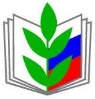 ПРОФЕССИОНАЛЬНЫЙ СОЮЗ РАБОТНИКОВ НАРОДНОГО ОБРАЗОВАНИЯ И НАУКИ РОССИЙСКОЙ ФЕДЕРАЦИИАСТРАХАНСКАЯ ГОРОДСКАЯ ТЕРРИТОРИАЛЬНАЯ ОРГАНИЗАЦИЯ ПРОФСОЮЗАФ О Н Д СОЦИАЛЬНОЙ ПОДДЕРЖКИ (ФСП)ПРОФЕССИОНАЛЬНЫЙ СОЮЗ РАБОТНИКОВ НАРОДНОГО ОБРАЗОВАНИЯ И НАУКИ РОССИЙСКОЙ ФЕДЕРАЦИИАСТРАХАНСКАЯ ГОРОДСКАЯ ТЕРРИТОРИАЛЬНАЯ ОРГАНИЗАЦИЯ ПРОФСОЮЗАФ О Н Д СОЦИАЛЬНОЙ ПОДДЕРЖКИ (ФСП)ПРОФЕССИОНАЛЬНЫЙ СОЮЗ РАБОТНИКОВ НАРОДНОГО ОБРАЗОВАНИЯ И НАУКИ РОССИЙСКОЙ ФЕДЕРАЦИИАСТРАХАНСКАЯ ГОРОДСКАЯ ТЕРРИТОРИАЛЬНАЯ ОРГАНИЗАЦИЯ ПРОФСОЮЗАФ О Н Д СОЦИАЛЬНОЙ ПОДДЕРЖКИ (ФСП)